Pozvánka na zasedání zastupitelstva obce Trokavec.     Podle § 92, odst. 1, zákona č. 128/2000 Sb, ve znění zákona č.2/2003 Sb. „O obcích“ svolávám na 24.4. 2020 ve 20.00 hodin v sále  Lidového domu v Trokavci zasedání zastupitelstva obce Trokavec s následujícím programem:1.   Zahájení.2.   Návrhy na doplnění programu, schválení programu jednání.3.   Schválení orgánů jednání (volba 2 členů návrhové komise, volba 2 ověřovatelů zápisu).  4.   Schválení DPP zastupitelům.5.  Schválení pověřence pro jednávání ÚP.6.  Projednání nákupu nové zahradní sekačky, nové úřední desky a nástěnky.7.  Zpráva o výsledku hospodaření – audit za rok 2019.8.  Schválení návrhu závěrečného účtu za rok 2019.9.  Projednání ceny vodného pro rok 2021.10. Jmenování člena kontrolního výboru.11.   Návrh Usnesení.12.   Diskuse.13.   Závěr.Starosta obce Trokavec :                                                                                                                								       Martin Klouda	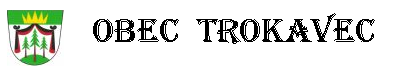 